“PENGARUH LIKUIDITAS, PROFITABILITAS DAN LEVERAGE TERHADAP KEBIJAKAN DIVIDEN PERUSAHAAN SEKTOR PROPERTI, REAL ESTATE DAN KONSTRUKSI BANGUNAN (Studi Kasus Pada Perusahaan Indeks Kompas 100 Yang Terdaftar Di Bursa Efek Indonesia Periode Tahun 2010-2015)DRAFT SKRIPSIUntuk memenuhi salah satu syarat sidang skripsiGuna memperoleh gelar Sarjana EkonomiOlehAldy Maulana Perdana144020381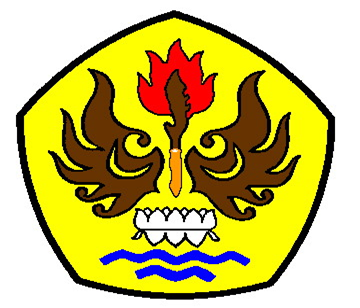 PROGRAM STUDI AKUNTANSIFAKULTAS EKONOMI UNIVERSITAS PASUNDAN BANDUNG 2016PENGARUH LIKUIDITAS, PROFITABILITAS DAN LEVERAGE TERHADAP KEBIJAKAN DIVIDEN PERUSAHAAN SEKTOR PROPERTI, REAL ESTATE DAN KONSTRUKSI BANGUNAN(Studi Kasus pada Perusahaan Indeks Kompas 100 yang Terdaftar di Bursa Efek Indonesia Periode Tahun 2010-2015)SKRIPSIUntuk memenuhi salah satu syarat sidang skripsi Guna memperoleh gelar Sarjana Ekonomi Program Studi AkuntansiFakultas Ekonomi Universitas PasundanBandung, Agustus 2016 Mengetahui,